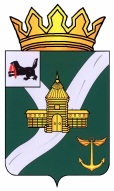 КОНТРОЛЬНО-СЧЕТНАЯ КОМИССИЯ УСТЬ-КУТСКОГО МУНИЦИПАЛЬНОГО ОБРАЗОВАНИЯ(КСК УКМО)ЗАКЛЮЧЕНИЕ № 01-2з на проект решения Думы Усть-Кутского муниципального образования «Об утверждении Порядка предоставления межбюджетных трансфертов из бюджета Усть-Кутского муниципального образования»     Утвержденораспоряжением председателя    КСК УКМО    от 17.02.2020 №4-пЗаключение Контрольно-счетной комиссии Усть-Кутского муниципального образования (далее – КСК УКМО) на проект решения Думы Усть-Кутского муниципального образования «Об утверждении Порядка предоставления межбюджетных трансфертов из бюджета Усть-Кутского муниципального образования» (далее – проект решения) подготовлено в соответствии с частью 2 статьи 157 Бюджетного кодекса Российской Федерации (далее – БК РФ), частью 2 статьи 9 Федерального закона от 07.02.2011 №6-ФЗ «Об общих принципах организации и деятельности контрольно-счетных органов субъектов Российской Федерации и муниципальных образований», Положением о Контрольно-счетной комиссии Усть-Кутского муниципального образования, утвержденным решением Думы  УКМО от 30.08.2011 № 42, стандартом внешнего муниципального финансового контроля СВФК-4 «Подготовка, проведение и оформление результатов экспертно-аналитических мероприятий», утвержденным распоряжением КСК УКМО от 10.08.2012 г. №8-р, иными нормативными правовыми актами Российской Федерации, Иркутской области и Усть-Кутского муниципального образования (далее – УКМО). Проект решения внесен Администрацией Усть-Кутского муниципального образования на рассмотрение Думы Усть-Кутского муниципального образования (далее – Дума УКМО) 06.02.2020 г. Целями проведения экспертизы проекта решения явились определение соблюдения бюджетного законодательства исполнительным органом местного самоуправления при разработке проекта решения.Утверждение Порядка предоставления межбюджетных трансфертов из бюджета Усть-Кутского муниципального образования и отмена ранее действующего Порядка обусловлено необходимостью приведения нормативного правового акта в соответствие требованиям бюджетного законодательства, а именно, в связи с внесенными изменениями в Бюджетный кодекс Российской Федерации Федеральным законом от 02.08.2019 №307-ФЗ «О внесении изменений в Бюджетный кодекс Российской Федерации в целях совершенствования межбюджетных отношений».Согласно БК РФ - статья 142 «Формы межбюджетных трансфертов, предоставляемых из местных бюджетов» - межбюджетные трансферты из бюджетов муниципальных районов бюджетам городских, сельских поселений (за исключением межбюджетных трансфертов на осуществление части полномочий по решению вопросов местного значения в соответствии с заключенными соглашениями) предоставляются при соблюдении органами местного самоуправления городских, сельских поселений условий, установленных правилами предоставления межбюджетных трансфертов из бюджетов муниципальных районов бюджетам городских, сельских поселений. Поскольку предлагаемым проектом решения не оговорены правила и условия, данное требование статьи 142 БК РФ должно содержаться в других нормативных правовых актах (соглашения, порядки и т.д.).Предлагаемый проект решения содержит порядок предоставления дотаций на выравнивание бюджетной обеспеченности поселений, случаи и порядок предоставления иных межбюджетных трансфертов.По итогам проведенной экспертизы Контрольно-счетная комиссия Усть-Кутского муниципального образования делает вывод, что проект решения Думы Усть-Кутского муниципального образования «Об утверждении Порядка предоставления межбюджетных трансфертов из бюджета Усть-Кутского муниципального образования», представленный на рассмотрение Думы Усть-Кутского муниципального образования, соответствует основным положениям бюджетного законодательства Российской Федерации и рекомендуется к утверждению Думой.Председатель Контрольно-счетнойкомиссии УКМО									        Н.С. Смирнова